RSO PhD bursary call: Application form 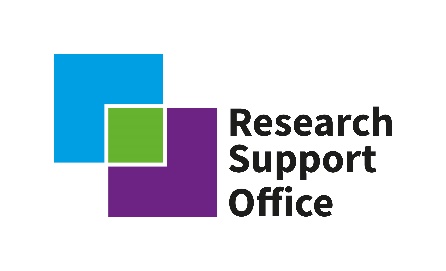 * Contractual arrangements for the grant are between the host University and Radioactive Waste Management (RWM) Ltd trading as Nuclear Waste Services. Contractual documents therefore refer to RWM and not Nuclear Waste Services.Project titleInvestigator(s)University / OrganisationLead investigator contact detailsAddressLead investigator contact detailsTel. noLead investigator contact detailsEmailNWS contact (if applicable)NWS contact (if applicable)Has the lead investigator received funding from RWM /NWS previously?Has the lead investigator received funding from RWM /NWS previously?Has the lead investigator received funding from RWM /NWS previously?Y/NIf yes, provide detailsWhich research project brief are you applying to?List the main objectives of the proposed project (max 100 words)Summary (max 200 words) Describe the proposed project in simple terms in a way that could be publicised to a general audienceConfirm that the PhD project would start by October 2024 and complete in 4 years Yes / No – add comments if required. Confirm that you will accept the NWS* terms and conditions if awarded fundingYes / No  (please note, if stated “No” then the proposal will be excluded from the competition)Project proposal and alignment to brief and technical understandingProvide clear details of the proposed research, how this aligns to the research brief and/or NWS S&T plan and discuss the key outcomes for the PhD. (Note, we assume typical PhDs will be 4 years) Please provide a clear proposal. This should demonstrate alignment to the brief, or in the case of fulfilment of partial scope, please outline clearly the aspects of the brief to be fulfilled.Responses should include:A demonstrable understanding of the challenge area and complexities within that, referring to the research brief;A demonstrable understanding of the technical and research background of the challenge area(max 1000 words)Project ManagementPlease provide a timeline for the proposal with key milestones. (Note, typical PhDs will be 4 years)Please define the necessary timescales, including a project work plan and/or Gannt chart. If experimental work will be undertaken, a clear strategy for delivering, analysing and synthesising appropriate data should be detailed.Responses should include:A project plan / Gannt chart showing key phases of work, milestones and deliverables during the PhD (assuming a typical 4 year PhD);Clearly defined input / time / resources that would be required from NWS, excluding industrial supervision, to support or enable the project, such as security clearance, sample access or site visits;Identify any major risks to the research and mitigation that can be considered against these risks;Identify any access required for external facilities, such as NNUF or other national / international infrastructure and demonstrate that proposed activity has been discussed in advance with the relevant facility owners and is feasible within the bounds of the proposal.(max 700 words plus Gannt chart)Please include a Gannt chart e.g. Supervisory teamPlease show how the supervisory team has the required expertise in the relevant areas.Expertise required in an appropriate field for the proposed research, evidenced by e.g. journal papers, reports. This section will be assessed in relation to career stage and experience. The inclusion of early career researchers, and / or researchers new to radioactive waste disposal, in the supervisory team is encouraged.(max 200 words)Please also attach a 1-2 page CV for the PITrainingSkills and capability generation (max 200 words)Identify the skills that will be developed by the proposed work and why they are relevant to the future of NWS. Show how skills will be developed within the wider supervisory team.BudgetPlease provide a costed proposal, identifying additional ‘in-kind’ contributions which you can bring to the PhD project. Maximum Budget available is £145,000.BudgetPlease provide a costed proposal, identifying additional ‘in-kind’ contributions which you can bring to the PhD project. Maximum Budget available is £145,000.BudgetPlease provide a costed proposal, identifying additional ‘in-kind’ contributions which you can bring to the PhD project. Maximum Budget available is £145,000.Fund headingDescription (itemised to the nearest £1K)Cost (£)Student stipendWe expect at least UKRI match for stipend costings. FeesWe have had examples where projects have recruited international candidates. Typically, these require support from the host (e.g. Int’l fee waivers or other fee waivers). If you have negotiated these please provide details here.Travel & SubsistencePlease include any travel between host institution and NWS for supervisory meetings etc.ConsumablesDirectly allocated costsFor example technician time to support working in external facilities.OtherTotal costsIn-kind contributionsOther direct contributionsNWS grant requested Maximum amount available £145,000Please add details of co-funding, either anticipated or confirmed. Please also detail any in-kind contributions that enhance the PhD. Include evidence of support where relevant.Please add details of co-funding, either anticipated or confirmed. Please also detail any in-kind contributions that enhance the PhD. Include evidence of support where relevant.Please add details of co-funding, either anticipated or confirmed. Please also detail any in-kind contributions that enhance the PhD. Include evidence of support where relevant.